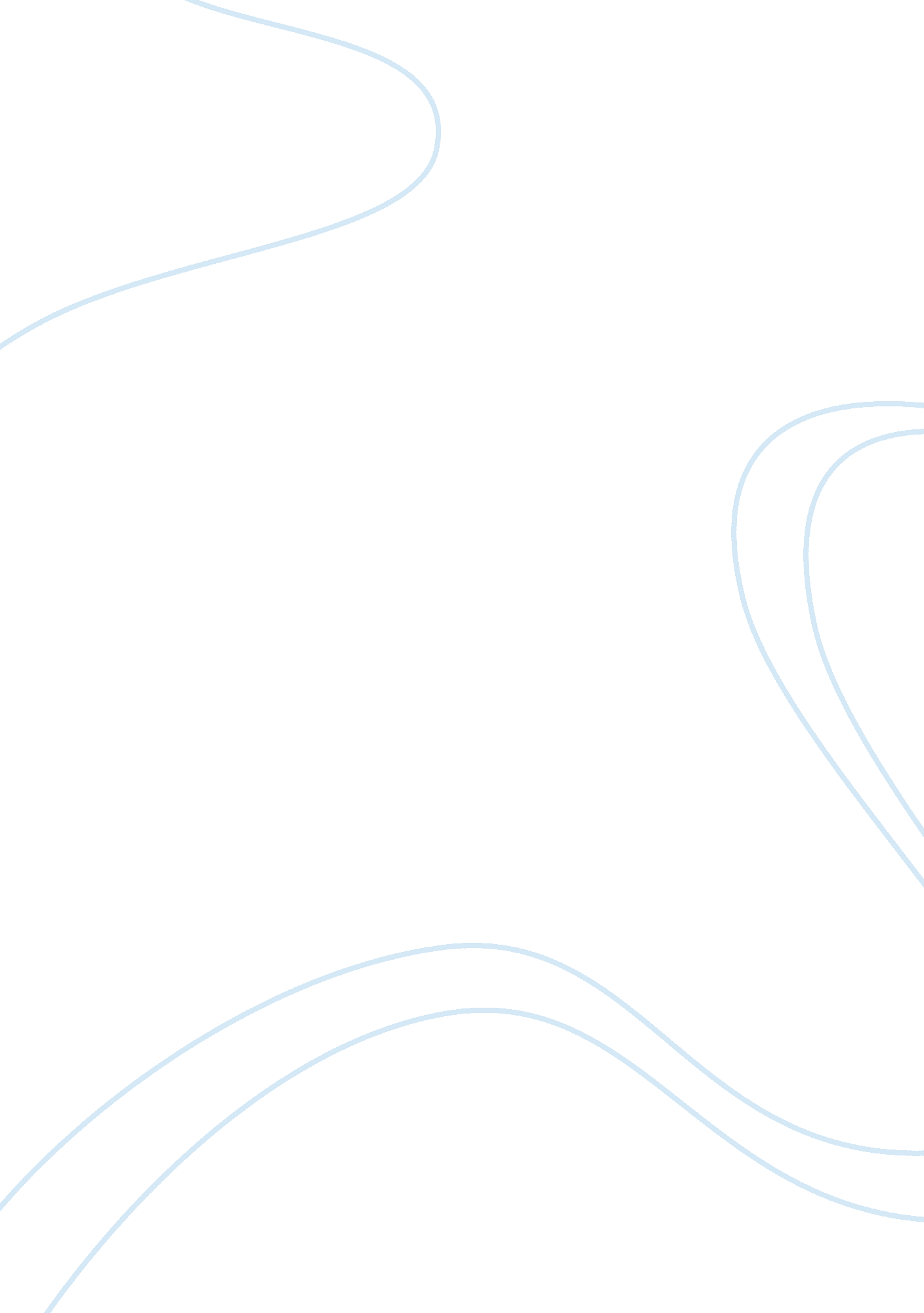 Research artical critical reviewHealth & Medicine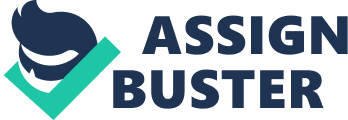 Critical review on sports injuries This article ed by Engretsen et al focuses on illnesses and injuries among athletes competing in the London Olympic Games. The article analyzes Olympiad’s injuries and illnesses during 2012. The authors claimed during each game, the likelihood of an illness or an injury was extremely high. In backing this evidence, authors yielded to conducting a study on varied illnesses as well as injuries reported by the National Olympic committee and analysis of records in the polyclinic medical venues. Through this, the least 11% of the athletes ended up having an injury whereas 7% being ill (Engretsen et al 2013). The article is very informative as it breaks down to the gender that mostly affected, hence indicating the then sport that had numerous casualties. He deemed this would help the athletes practice safely without any endangering themselves. Since article helps maximize the health protection of the athletes and facilitate in reduction of the costs involved in managing injuries as well as illnesses. 
The study also aimed at ascertaining chances of an illness or an injury occurring repeatedly throughout the games (Engretsen et al 2013). To achieve this, the author utilized both qualitative and quantitative as it involved the assembly of illness and injuries surveillance system for multisport events for the study (Engretsen et al 2013). This involved collection of data from the polyclinics and the national Olympic campaigns as stated earlier and conducting comparisons. Based on the article’s arguments, Engretsen et al (2013) information they have relayed is extremely critical in aiding international Olympic committee tasked with encouraging and supporting the health of the athletes. 
I like the manner in which authors has taken time to conduct a study on the health of the athletes. It is factual to state if their health is affected, then the Olympic Games would be grievously affected (Engretsen et al 2013). Authors have also evaluated lasting as well as short effects and pinpointed areas of concern such as the geographical conditions that could greviously affect athletes. This confirms authors’ focus and straight-forwardness evident by the way, they uphold heightened confidentiality, which is an indispensable ethic (Engretsen et al 2013). Conversely, authors’ reliance was only on two sources to conduct the study poses a heightened likelihood of erring besides missing some aspects. Authors’ could employ a third and fourth body for comparisons and better judgments when making a conclusion (Engretsen et al 2013). 
I would recommend others in reading the article for authors have greatly analyzed illnesses and injuries, which athletes face (Engretsen et al 2013). Authors have given data that acts as evidence of the information relayed in the article despite utilizing few sources compared to the information. Authors have significantly further suggested some of the areas that entail rectification to ensure safety in Olympics games (Engretsen et al 2013). 
In conclusion, the study has proven to be helpful in prevention and containment of the occurrence of the Olympics illness and injuries through classifying illnesses as per the game they affects most (Engretsen et al 2013). 
References 
Engebretsen L. et al. (2013). Sports injuries and illnesses during the London Summer Olympic Games 2012. British Journal of Sports Medicine. (47), 407–414. DOI: 10. 1136/bjsports-2013-092380. 